Δράση του 5ου Νηπιαγωγείου ΚαρδίτσαςΘΕΜΑ: Αντιμετώπιση και διαχείριση προβλημάτων συμπεριφοράς στην σχολική τάξη.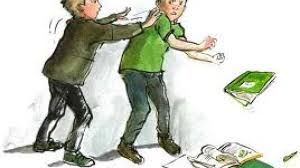 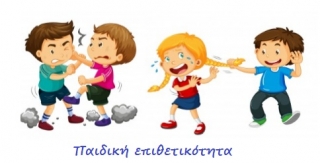 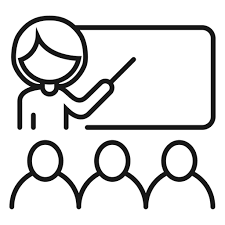 Την Τρίτη 16 Ιανουαρίου 2024 η κ. Μιχαλοπούλου Αγλαΐα ,Κοινωνική Λειτουργός ,ανέπτυξε τεχνικές αντιμετώπισης προβλημάτων συμπεριφοράς των παιδιών στη σχολική τάξη.Στην δράση συμμετείχαν όλοι οι εκπαιδευτικοί του Νηπιαγωγείου.